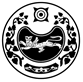 О регистрации Бородкина Юрия Николаевичакандидатом в депутаты Верховного Совета Республики Хакасия восьмого созыва, выдвинутого в порядке самовыдвиженияпо одномандатному избирательному округу № 24	Рассмотрев документы, представленные в окружную избирательную комиссию одномандатного избирательного округа № 24 для регистрации кандидата в депутаты Верховного Совета Республики Хакасия восьмого созыва Бородкина Юрия Николаевича, выдвинутого в порядке самовыдвижения, проверив соблюдение предусмотренного законом порядка выдвижения кандидата и достоверность представленных кандидатом сведений, (а также соблюдение порядка сбора подписей, оформления подписных листов, достоверность сведений об избирателях и подписей избирателей в представленных подписных листах), территориальная избирательная комиссия Усть-Абаканского района установила следующее:	Порядок выдвижения кандидата Бородкина Юрия Николаевича, выдвинутого в порядке самовыдвижения, соответствует требованиям статей 29. 34-37 Закона Республики Хакасия от 9 июня 2012 года N 50-ЗРХ «О выборах депутатов Верховного Совета Республики Хакасия».	В соответствии с частью 2 статьи 35 Закона Республики Хакасия от 9 июня 2012 года N 50-ЗРХ «О выборах депутатов Верховного Совета Республики Хакасия» для регистрации кандидата необходимо представить 512 подписей избирателей.	Для регистрации кандидата в депутаты Верховного Совета Республики Хакасия восьмого созыва Бородкина Юрия Николаевича было представлено 511 подписей, из которых в результате проверки признаны недостоверными и недействительными 5 подписей, или 0,98 процента. Количество подписей избирателей за вычетом подписей, признанных недостоверными и недействительными, составляет 506, что является достаточным для регистрации кандидата.	Руководствуясь статьей 39 Закона Республики Хакасия от 9 июня 2012 года N 50-ЗРХ «О выборах депутатов Верховного Совета Республики Хакасия», территориальная избирательная комиссия Усть-Абаканского района постановляет:Зарегистрировать кандидата в депутаты Верховного Совета Республики Хакасия восьмого созыва по одномандатному избирательному округу № 24 Бородкина Юрия Николаевича, 1971 года рождения, выдвинутого в порядке самовыдвижения, 23 июля 2023 года в 16 часов 33 минуты.Выдать зарегистрированному кандидату удостоверение установленного образца.Направить настоящее постановление для опубликования в газете «Усть-Абаканские известия официальные».________________________________________________________________________________________________________________________________________________________________С ПОЛНОМОЧИЯМИ ОКРУЖНОЙ ИЗБИРАТЕЛЬНОЙ КОМИССИИ ОДНОМАНДАТНОГО ИЗБИРАТЕЛЬНОГО ОКРУГА № 24ПО ВЫБОРАМ ДЕПУТАТОВ ВЕРХОВНОГО СОВЕТА РЕСПУБЛИКИ ХАКАСИЯ ВОСЬМОГО СОЗЫВА С ПОЛНОМОЧИЯМИ ОКРУЖНОЙ ИЗБИРАТЕЛЬНОЙ КОМИССИИ ОДНОМАНДАТНОГО ИЗБИРАТЕЛЬНОГО ОКРУГА № 24ПО ВЫБОРАМ ДЕПУТАТОВ ВЕРХОВНОГО СОВЕТА РЕСПУБЛИКИ ХАКАСИЯ ВОСЬМОГО СОЗЫВА Председатель комиссии              Е.И. МатейкоИ.О. Секретаря комиссии                                                  А.Н. Кокорина